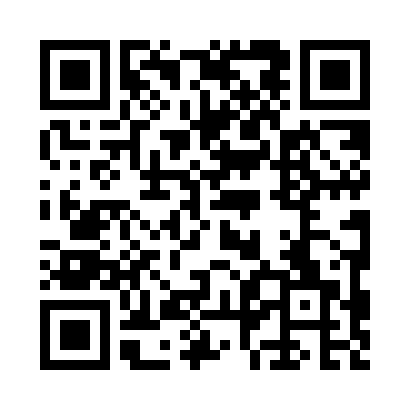 Prayer times for South Alabama, New York, USAMon 1 Jul 2024 - Wed 31 Jul 2024High Latitude Method: Angle Based RulePrayer Calculation Method: Islamic Society of North AmericaAsar Calculation Method: ShafiPrayer times provided by https://www.salahtimes.comDateDayFajrSunriseDhuhrAsrMaghribIsha1Mon3:515:381:175:228:5610:432Tue3:525:391:185:228:5610:433Wed3:535:391:185:228:5610:424Thu3:545:401:185:228:5610:425Fri3:555:411:185:228:5510:416Sat3:565:411:185:238:5510:407Sun3:575:421:185:238:5510:408Mon3:585:431:195:238:5410:399Tue3:595:431:195:238:5410:3810Wed4:005:441:195:238:5310:3711Thu4:015:451:195:238:5310:3612Fri4:025:461:195:228:5210:3513Sat4:045:461:195:228:5210:3414Sun4:055:471:195:228:5110:3315Mon4:065:481:195:228:5010:3216Tue4:075:491:205:228:5010:3117Wed4:095:501:205:228:4910:3018Thu4:105:511:205:228:4810:2919Fri4:115:521:205:228:4710:2720Sat4:135:531:205:218:4610:2621Sun4:145:541:205:218:4610:2522Mon4:165:551:205:218:4510:2323Tue4:175:561:205:218:4410:2224Wed4:195:561:205:208:4310:2025Thu4:205:571:205:208:4210:1926Fri4:215:581:205:208:4110:1827Sat4:235:591:205:198:4010:1628Sun4:246:011:205:198:3910:1429Mon4:266:021:205:198:3810:1330Tue4:276:031:205:188:3610:1131Wed4:296:041:205:188:3510:10